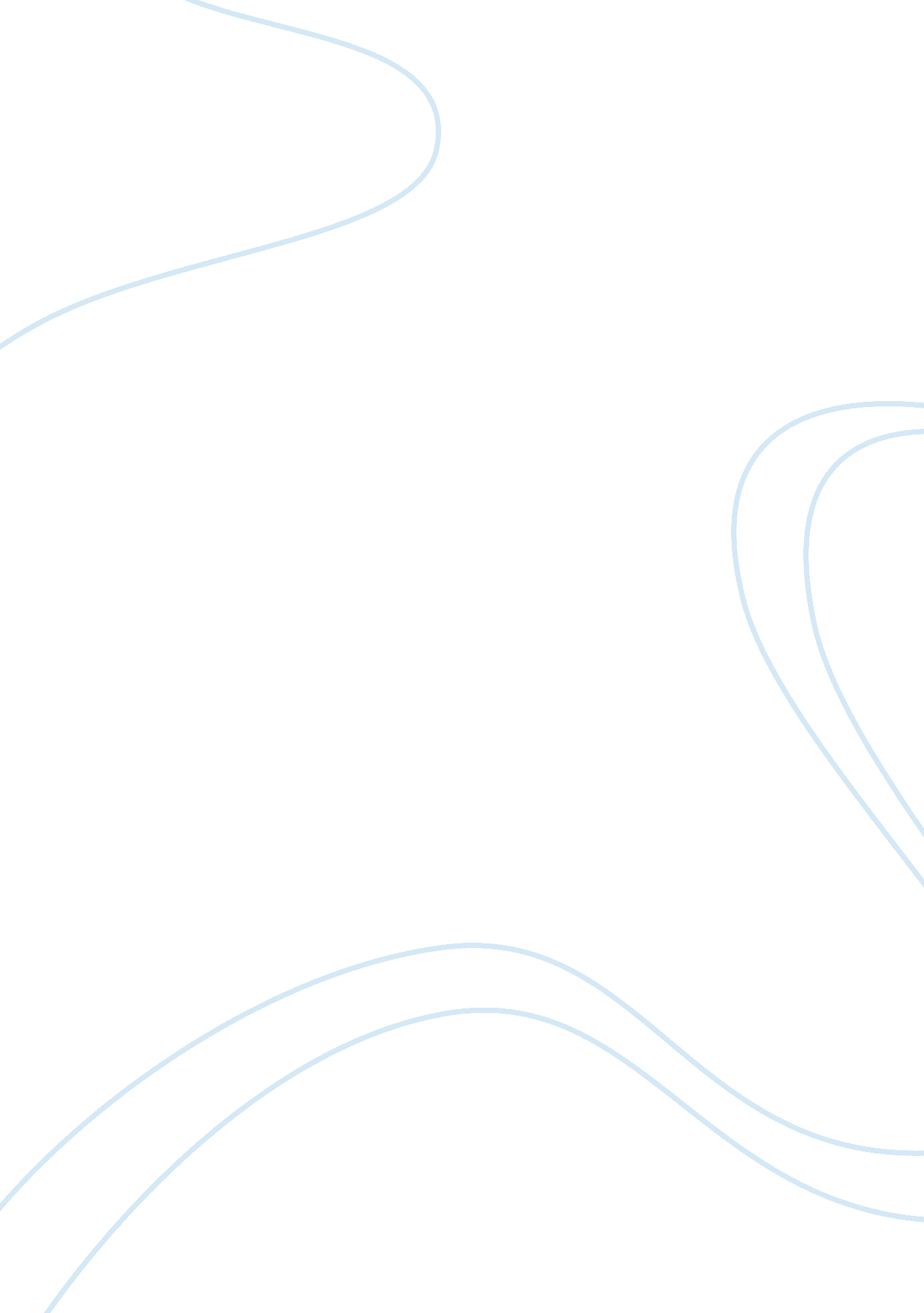 Week 5 assignment 2 : professional development planHealth & Medicine, Nursing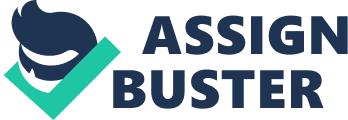 Professional Development Plan Task Part A. Completion of Assessment Tools My Vision and Interests Personal VALUES Influencing FACTORS 
Responsibilities 
Caring 
Listening to needs 
Commitment 
Integrity 
Accountability 
Collaboration 
Respect 
Personal Experience 
Family Member(s) 
Friends 
Peers 
Mentors 
Work-Related 
OPTIONS to Consider 
PLANNED Accomplishments 
Attend educational forums on nursing 
Financial Needs 
Balancing Personal & Professional Life 
To attain exemplary leadership skills 
To add value to nursing profession 
My SWOT Analysis 
STRENGTHS 
WEAKNESSES 
Personal Strengths/Talents 
My innovative nature 
Integrity 
Respect 
Professional Interests 
Team working 
Personal Characteristics 
Impatience 
Being a perfectionist 
Professional Development Areas 
Efficiency 
Accountability 
OPPORTUNITIES 
THREATS 
Learning Experiences 
Flexibility 
Planned or Unplanned 
Resources and Networks 
Balancing Personal & Professional Life 
Fears 
Un-collaborative work mates 
Limiting Factors 
Few resources 
Lack of support 
My Professional Goals 
As a New BSN Graduate 
With Experience 3 – 5 Years 
Apply evidence based approaches 
Act with professionalism, and within accepted codes and laws. 
Offer transformational nursing that is sensitive, client oriented, that fosters innovation. 
New Horizons 10 Years 
Career Accomplishments 25 - 30 Years 
Get promoted owing to my professionalism 
Continue to foster ethical practices and accepted code 
Add value to my profession via research and innovation 
Get recognized for exemplary work 
Lead other medics through transformational leadership. 
Work with my community to positively transform nursing. 
Part B: Analysis and Conclusions 
Statement of Philosophy 
Nursing philosophy: To offer care that is client based by being innovative, respectful, dignified and employing practices that are cost effective (Westrick & Dempski, 2009). 
Personal philosophy: To offer transformative health services through research and application of evidence based approaches, innovation, co-existence and professionalism (Melnyk & Fineout-Overholt, 2011). 
These philosophies are reflecting my values of having integrity, respect and having great interpersonal skills (Goldsmith, 2011). They are also in line with my vision of offering care that is patient-based, cost effective and in line with nursing standards. 
Use of Assessment Tools to Formulate Goals 
I will tell that I have accomplished my goals when I spot positive feedback and actions from my leaders. For instance, after 3-5 years, I will see progress if things are done differently at my work place according to the law and accepted codes (Wheeler, 2013). In 10 years, I can tell there is progress through promotions attained and recognitions. Upon reaching 25 years, I will say that there are achievements to my goals if Iam able to work with my community by educating them on healthy practices. 
Specific Strategies 
In order to offer exemplary services, I need to develop strategies that promote team work, collaboration and research (American nurses Association, n. d). The other way to meeting goals will be through appropriate action plans to gauge my progress in my profession. Regular training will also be of great help and thus attending clinical conferences and forums will aid me in my career. 
Priority of Goals 
My goals are prioritized in that in the first 3-5 years, I will be concerned on developing my career and adding value to nursing whereas later years will be more of personal development and giving back to my community. 
References 
(n. d). ANA Principles. American nurses Association. Retrieved from < http://www. nursingworld. org/MainMenuCategories/ThePracticeofProfessionalNursing/NursingStandards/ANAPrinciples> Goldsmith, Jan. (2011). The NMC code: conduct, performance and ethic. Nursing Times. Retrieved from http://www. nursingtimes. net/nursing-practice/the-nmc-code-conduct-performance-and-ethics/5035067. article 
Melnyk, B. M., & Fineout-Overholt, E. (2011). Evidence-based practice in nursing & healthcare: A guide to best practice. Philadelphia: Wolters Kluwer/Lippincott Williams & Wilkins. 
Westrick, S. J., & Dempski, K. (2009). Essentials of nursing law and ethics. Sudbury, Mass: Jones and Bartlett Publishers. 
Wheeler, Herman. (2013). Law, Ethics and Professional Issues for Nursing: A Reflective and Portfolio-Building Approach. Routledge: London. 